Demain, c’est la rentrée, mais, au dîner, la maîtresse n’a pas faim. Lina passe une très mauvaise nuit et fait d’affreux cauchemars. Le matin, quand elle est enfin prête, elle part à l’école. La maîtresse s’avance, le cœur battant. Elle se poste devant la porte de sa classe. Vingt-quatre élèves la rejoignent, le cœur battant aussi ; certains se prennent par la main pour se donner du courage. Vingt-quatre ?
Non, vingt-cinq !Il y a un enfant de plus. Un tout petit nouveau. Il semble si seul, perdu. Comme un oiseau qui cherchait son nid. - Viens, mon poussin ! lui dit la maîtresse. 
Elle le prend par la main, sa paume est moite*, la sienne aussi… Elle lui sourit mais il ne la regarde pas ; il regarde ses pieds, il a des baskets toutes neuves. La maîtresse lui dit : 
- Elles sont belles, tes baskets !
Et alors il la regarde, et alors, il lui sourit. 
Tous les enfants entrent dans la classe bien tranquillement. 
 - Asseyez-vous ! demande la maîtresse. Tous s’assoient, et ça fait du brouhaha, un petit peu ; pas à cause des enfants, mais à cause des chaises qui font du bruit. La maîtresse s’assoit aussi, à son bureau. Il est tout vide, son bureau, comme un désert sans chameaux. […] Jo Hoestlandt, Quel stress pour la maîtresse ! Édition Actes Sud Lexique : 
moite : légèrement humideRéponds aux questions suivantes. Où se passe l’histoire ? Relève du texte un mot qui l’indique. ____________________________________________________________________________________________________________________________________________________________Qui sont les personnages de cette histoire ?____________________________________________________________________________________________________________________________________________________________
Combien d’élèves y a-t-il en classe ? ______________________________________________________________________________Pourquoi le nouveau petit enfant se met-il soudain à sourire ? ____________________________________________________________________________________________________________________________________________________________Quel est le seul bruit qu’on entend dans la classe quand tous s’installent ? ____________________________________________________________________________________________________________________________________________________________Propose un titre à ce texte. ______________________________________________________________________________Relève du texte un nom propre :___________________  	un nom commun : _____________un groupe nominal féminin/ singulier : ___________________________________un groupe nominal masculin / pluriel : ___________________________________Combien de phrases y a-t-il dans les deux premiers paragraphes (ligne 1 – 6) ? ____________________________________________________________________________Souligne le sujet et encadre le verbe dans chacune des phrases suivantes. J’oublie toujours le livre de maths en classe. L’employé remplit le réservoir. Sally participe à une compétition de judo. Tu es en CE2. Ma grande sœur ouvre la fenêtre.  Léo et Talia prennent une douche tous les matins. De gros nuages noirs assombrissent l’horizon. 
Précise si les phrases suivantes sont au passé, au présent ou au futur. La tornade arrache tout sur son passage. __________________________________Claire a soufflé ses bougies d’anniversaire. ________________________________Mon frère deviendra un grand médecin. __________________________________Le cheval a sauté par-dessus la barrière. __________________________________Hier, la police a arrêté le coupable. ______________________________________La construction du pont reste inachevée. __________________________________Remplace les groupes nominaux soulignés par la personne de la conjugaison convenable. 
Mon manteau me tient chaud. ___________________________________________Les bouteilles sont pleines. _____________________________________________La tente est mouillée. _________________________________________________Ma fille et moi sautons à la corde. _______________________________________Ton ami et toi viendrez ce soir. __________________________________________Mes parents m’achèteront un oiseau. _____________________________________
Donne le genre et le nombre des groupes nominaux soulignés. 
Collège des Dominicaines de Notre Dame de la DélivrandeClasse : CE 2 A –B                                                                                       Education littéraire Fiche 2                                                                  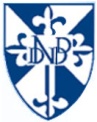 Donne- moi le livre bleu.Genre : _____________Nombre : ___________J’achète un fer à repasser. Genre : _____________Nombre : ___________Ma sœur a de jolies robes. Genre : _____________Nombre : ___________On a découvert de beaux paysages. Genre : _____________Nombre : ___________Les poussins picorent des graines. Genre : _____________Nombre : ___________